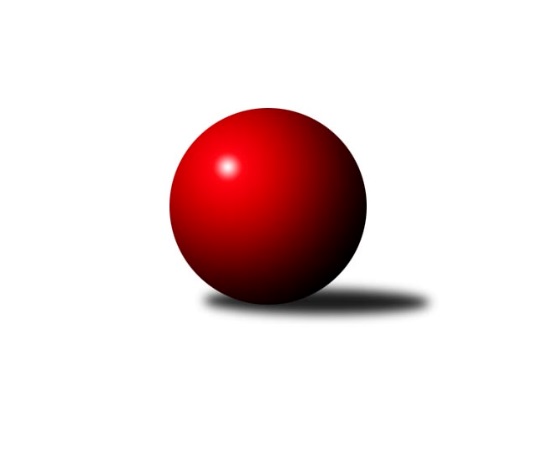 Č.12Ročník 2018/2019	6.6.2024 2. KLM A 2018/2019Statistika 12. kolaTabulka družstev:		družstvo	záp	výh	rem	proh	skore	sety	průměr	body	plné	dorážka	chyby	1.	TJ Lokomotiva Trutnov	11	9	0	2	57.0 : 31.0 	(142.5 : 121.5)	3367	18	2223	1143	16.4	2.	TJ Slovan Karlovy Vary	12	9	0	3	61.0 : 35.0 	(165.0 : 123.0)	3321	18	2204	1117	22.4	3.	KK SDS Sadská	12	8	0	4	61.0 : 35.0 	(155.0 : 133.0)	3327	16	2210	1117	17.9	4.	TJ Start Rychnov n. Kn.	12	7	1	4	62.0 : 34.0 	(167.0 : 121.0)	3341	15	2213	1128	27.2	5.	TJ Červený Kostelec	12	7	1	4	55.0 : 41.0 	(143.5 : 144.5)	3241	15	2178	1063	28.2	6.	SKK Bohušovice	12	6	2	4	50.5 : 45.5 	(140.0 : 148.0)	3256	14	2190	1065	26.3	7.	Vltavan Loučovice	12	6	1	5	49.0 : 47.0 	(153.0 : 135.0)	3205	13	2151	1054	31.9	8.	KK Kosmonosy	12	4	2	6	45.0 : 51.0 	(145.0 : 143.0)	3193	10	2130	1063	24.6	9.	TJ Sokol Kdyně	12	4	1	7	39.0 : 57.0 	(135.0 : 153.0)	3269	9	2211	1058	30.5	10.	TJ Lomnice	11	2	2	7	31.0 : 57.0 	(113.0 : 151.0)	3176	6	2149	1028	34.1	11.	TJ Kuželky Česká Lípa	12	3	0	9	30.5 : 65.5 	(125.0 : 163.0)	3217	6	2172	1046	30.2	12.	SKK Vrchlabí	12	1	0	11	27.0 : 69.0 	(120.0 : 168.0)	3140	2	2146	994	35.5Tabulka doma:		družstvo	záp	výh	rem	proh	skore	sety	průměr	body	maximum	minimum	1.	TJ Slovan Karlovy Vary	6	6	0	0	37.0 : 11.0 	(95.5 : 48.5)	3353	12	3461	3281	2.	TJ Červený Kostelec	6	5	1	0	34.0 : 14.0 	(77.5 : 66.5)	3305	11	3375	3202	3.	TJ Start Rychnov n. Kn.	6	4	1	1	36.0 : 12.0 	(88.5 : 55.5)	3418	9	3562	3206	4.	SKK Bohušovice	6	3	2	1	29.0 : 19.0 	(75.0 : 69.0)	3155	8	3264	2976	5.	Vltavan Loučovice	6	4	0	2	28.0 : 20.0 	(82.0 : 62.0)	3078	8	3146	3039	6.	TJ Lokomotiva Trutnov	6	4	0	2	27.0 : 21.0 	(71.0 : 73.0)	3367	8	3469	3298	7.	KK SDS Sadská	7	4	0	3	32.0 : 24.0 	(84.0 : 84.0)	3381	8	3487	3307	8.	KK Kosmonosy	6	3	0	3	23.0 : 25.0 	(73.5 : 70.5)	3323	6	3361	3265	9.	TJ Sokol Kdyně	6	2	1	3	20.0 : 28.0 	(65.5 : 78.5)	3266	5	3320	3215	10.	TJ Kuželky Česká Lípa	5	1	0	4	13.0 : 27.0 	(56.5 : 63.5)	3354	2	3449	3278	11.	TJ Lomnice	5	1	0	4	13.0 : 27.0 	(51.0 : 69.0)	3124	2	3216	3039	12.	SKK Vrchlabí	6	1	0	5	17.0 : 31.0 	(64.5 : 79.5)	3202	2	3288	3152Tabulka venku:		družstvo	záp	výh	rem	proh	skore	sety	průměr	body	maximum	minimum	1.	TJ Lokomotiva Trutnov	5	5	0	0	30.0 : 10.0 	(71.5 : 48.5)	3367	10	3487	3243	2.	KK SDS Sadská	5	4	0	1	29.0 : 11.0 	(71.0 : 49.0)	3316	8	3426	3094	3.	TJ Start Rychnov n. Kn.	6	3	0	3	26.0 : 22.0 	(78.5 : 65.5)	3328	6	3445	3169	4.	TJ Slovan Karlovy Vary	6	3	0	3	24.0 : 24.0 	(69.5 : 74.5)	3315	6	3488	3112	5.	SKK Bohušovice	6	3	0	3	21.5 : 26.5 	(65.0 : 79.0)	3273	6	3375	3101	6.	Vltavan Loučovice	6	2	1	3	21.0 : 27.0 	(71.0 : 73.0)	3226	5	3420	3106	7.	KK Kosmonosy	6	1	2	3	22.0 : 26.0 	(71.5 : 72.5)	3172	4	3301	2951	8.	TJ Červený Kostelec	6	2	0	4	21.0 : 27.0 	(66.0 : 78.0)	3230	4	3355	3054	9.	TJ Sokol Kdyně	6	2	0	4	19.0 : 29.0 	(69.5 : 74.5)	3269	4	3372	3069	10.	TJ Lomnice	6	1	2	3	18.0 : 30.0 	(62.0 : 82.0)	3185	4	3252	3127	11.	TJ Kuželky Česká Lípa	7	2	0	5	17.5 : 38.5 	(68.5 : 99.5)	3198	4	3385	3057	12.	SKK Vrchlabí	6	0	0	6	10.0 : 38.0 	(55.5 : 88.5)	3130	0	3267	2965Tabulka podzimní části:		družstvo	záp	výh	rem	proh	skore	sety	průměr	body	doma	venku	1.	TJ Lokomotiva Trutnov	10	8	0	2	52.0 : 28.0 	(129.0 : 111.0)	3363	16 	4 	0 	2 	4 	0 	0	2.	KK SDS Sadská	11	8	0	3	58.0 : 30.0 	(144.5 : 119.5)	3327	16 	4 	0 	2 	4 	0 	1	3.	TJ Slovan Karlovy Vary	11	8	0	3	54.5 : 33.5 	(148.0 : 116.0)	3317	16 	5 	0 	0 	3 	0 	3	4.	TJ Červený Kostelec	11	7	1	3	53.0 : 35.0 	(133.5 : 130.5)	3261	15 	5 	1 	0 	2 	0 	3	5.	TJ Start Rychnov n. Kn.	11	6	1	4	54.0 : 34.0 	(148.5 : 115.5)	3330	13 	4 	1 	1 	2 	0 	3	6.	Vltavan Loučovice	11	6	1	4	47.0 : 41.0 	(142.0 : 122.0)	3188	13 	4 	0 	2 	2 	1 	2	7.	SKK Bohušovice	11	5	2	4	43.5 : 44.5 	(124.5 : 139.5)	3254	12 	2 	2 	1 	3 	0 	3	8.	TJ Sokol Kdyně	11	4	1	6	39.0 : 49.0 	(129.5 : 134.5)	3270	9 	2 	1 	2 	2 	0 	4	9.	KK Kosmonosy	11	3	2	6	39.0 : 49.0 	(132.0 : 132.0)	3193	8 	2 	0 	3 	1 	2 	3	10.	TJ Kuželky Česká Lípa	11	3	0	8	29.0 : 59.0 	(118.0 : 146.0)	3226	6 	1 	0 	4 	2 	0 	4	11.	TJ Lomnice	10	1	2	7	25.0 : 55.0 	(99.0 : 141.0)	3173	4 	0 	0 	4 	1 	2 	3	12.	SKK Vrchlabí	11	1	0	10	26.0 : 62.0 	(111.5 : 152.5)	3164	2 	1 	0 	5 	0 	0 	5Tabulka jarní části:		družstvo	záp	výh	rem	proh	skore	sety	průměr	body	doma	venku	1.	TJ Start Rychnov n. Kn.	1	1	0	0	8.0 : 0.0 	(18.5 : 5.5)	3403	2 	0 	0 	0 	1 	0 	0 	2.	SKK Bohušovice	1	1	0	0	7.0 : 1.0 	(15.5 : 8.5)	3202	2 	1 	0 	0 	0 	0 	0 	3.	TJ Slovan Karlovy Vary	1	1	0	0	6.5 : 1.5 	(17.0 : 7.0)	3461	2 	1 	0 	0 	0 	0 	0 	4.	TJ Lomnice	1	1	0	0	6.0 : 2.0 	(14.0 : 10.0)	3216	2 	1 	0 	0 	0 	0 	0 	5.	KK Kosmonosy	1	1	0	0	6.0 : 2.0 	(13.0 : 11.0)	3346	2 	1 	0 	0 	0 	0 	0 	6.	TJ Lokomotiva Trutnov	1	1	0	0	5.0 : 3.0 	(13.5 : 10.5)	3385	2 	0 	0 	0 	1 	0 	0 	7.	KK SDS Sadská	1	0	0	1	3.0 : 5.0 	(10.5 : 13.5)	3370	0 	0 	0 	1 	0 	0 	0 	8.	Vltavan Loučovice	1	0	0	1	2.0 : 6.0 	(11.0 : 13.0)	3309	0 	0 	0 	0 	0 	0 	1 	9.	TJ Červený Kostelec	1	0	0	1	2.0 : 6.0 	(10.0 : 14.0)	3118	0 	0 	0 	0 	0 	0 	1 	10.	TJ Kuželky Česká Lípa	1	0	0	1	1.5 : 6.5 	(7.0 : 17.0)	3160	0 	0 	0 	0 	0 	0 	1 	11.	SKK Vrchlabí	1	0	0	1	1.0 : 7.0 	(8.5 : 15.5)	2996	0 	0 	0 	0 	0 	0 	1 	12.	TJ Sokol Kdyně	1	0	0	1	0.0 : 8.0 	(5.5 : 18.5)	3215	0 	0 	0 	1 	0 	0 	0 Zisk bodů pro družstvo:		jméno hráče	družstvo	body	zápasy	v %	dílčí body	sety	v %	1.	Ladislav Urban 	TJ Slovan Karlovy Vary 	10	/	10	(100%)	31	/	40	(78%)	2.	Roman Straka 	TJ Lokomotiva Trutnov  	10	/	11	(91%)	29	/	44	(66%)	3.	Miroslav Pešadík 	Vltavan Loučovice 	10	/	12	(83%)	37	/	48	(77%)	4.	Václav Hlaváč st.	TJ Slovan Karlovy Vary 	10	/	12	(83%)	36	/	48	(75%)	5.	Tomáš Bek 	KK SDS Sadská 	9	/	11	(82%)	30	/	44	(68%)	6.	Tomáš Pavlík 	TJ Slovan Karlovy Vary 	9	/	11	(82%)	28.5	/	44	(65%)	7.	Štěpán Schuster 	TJ Červený Kostelec   	9	/	11	(82%)	25	/	44	(57%)	8.	Josef Rubanický 	TJ Kuželky Česká Lípa  	9	/	12	(75%)	31	/	48	(65%)	9.	Luboš Beneš 	KK Kosmonosy  	9	/	12	(75%)	29.5	/	48	(61%)	10.	David Urbánek 	TJ Start Rychnov n. Kn. 	8	/	10	(80%)	28	/	40	(70%)	11.	Milan Perníček 	SKK Bohušovice 	8	/	11	(73%)	30	/	44	(68%)	12.	Jaroslav Šmejda 	TJ Start Rychnov n. Kn. 	8	/	11	(73%)	26	/	44	(59%)	13.	Jiří Semerád 	SKK Bohušovice 	8	/	12	(67%)	30	/	48	(63%)	14.	Aleš Košnar 	KK SDS Sadská 	8	/	12	(67%)	28.5	/	48	(59%)	15.	Václav Schejbal 	KK SDS Sadská 	8	/	12	(67%)	26	/	48	(54%)	16.	Vojtěch Šípek 	TJ Start Rychnov n. Kn. 	7	/	10	(70%)	26	/	40	(65%)	17.	Daniel Bouda 	TJ Červený Kostelec   	7	/	10	(70%)	24	/	40	(60%)	18.	Michal Rolf 	TJ Lokomotiva Trutnov  	7	/	10	(70%)	20.5	/	40	(51%)	19.	Jiří Vondráček 	KK Kosmonosy  	7	/	11	(64%)	26.5	/	44	(60%)	20.	Ladislav Šourek 	SKK Bohušovice 	7	/	12	(58%)	24	/	48	(50%)	21.	Josef Fidrant 	TJ Sokol Kdyně 	6	/	11	(55%)	26.5	/	44	(60%)	22.	Viktor Pytlík 	TJ Sokol Kdyně 	6	/	11	(55%)	23.5	/	44	(53%)	23.	Jan Horn 	TJ Červený Kostelec   	6	/	11	(55%)	23.5	/	44	(53%)	24.	Václav Krysl 	TJ Slovan Karlovy Vary 	6	/	11	(55%)	23	/	44	(52%)	25.	Josef Veverka 	TJ Lomnice 	6	/	11	(55%)	22	/	44	(50%)	26.	Roman Kindl 	TJ Start Rychnov n. Kn. 	6	/	11	(55%)	22	/	44	(50%)	27.	Martin Schejbal 	KK SDS Sadská 	6	/	11	(55%)	20	/	44	(45%)	28.	Miroslav Malý 	TJ Kuželky Česká Lípa  	6	/	12	(50%)	28	/	48	(58%)	29.	Petr Miláček 	KK SDS Sadská 	6	/	12	(50%)	25	/	48	(52%)	30.	Jiří Benda st.	TJ Sokol Kdyně 	6	/	12	(50%)	24	/	48	(50%)	31.	Jiří Vejvara 	TJ Lokomotiva Trutnov  	5	/	8	(63%)	20	/	32	(63%)	32.	Jaroslav Suchánek 	Vltavan Loučovice 	5	/	8	(63%)	20	/	32	(63%)	33.	Pavel Říha 	KK Kosmonosy  	5	/	8	(63%)	17	/	32	(53%)	34.	Antonín Svoboda 	KK SDS Sadská 	5	/	8	(63%)	16.5	/	32	(52%)	35.	Josef Gondek 	Vltavan Loučovice 	5	/	9	(56%)	19.5	/	36	(54%)	36.	David Grössl 	TJ Sokol Kdyně 	5	/	9	(56%)	14	/	36	(39%)	37.	Lukáš Trýzna 	SKK Vrchlabí  	5	/	10	(50%)	20.5	/	40	(51%)	38.	Jan Smolena 	Vltavan Loučovice 	5	/	10	(50%)	17.5	/	40	(44%)	39.	Jaromír Hnát 	SKK Bohušovice 	5	/	11	(45%)	23.5	/	44	(53%)	40.	Martin Mýl 	TJ Červený Kostelec   	5	/	11	(45%)	19.5	/	44	(44%)	41.	Marek Zívr 	SKK Vrchlabí  	5	/	11	(45%)	19	/	44	(43%)	42.	Daniel Balcar 	TJ Červený Kostelec   	4	/	5	(80%)	11.5	/	20	(58%)	43.	Marek Žoudlík 	TJ Lokomotiva Trutnov  	4	/	6	(67%)	15	/	24	(63%)	44.	Petr Holý 	TJ Lokomotiva Trutnov  	4	/	6	(67%)	15	/	24	(63%)	45.	Václav Šmída 	TJ Start Rychnov n. Kn. 	4	/	7	(57%)	14.5	/	28	(52%)	46.	Štěpán Diosegi 	TJ Lomnice 	4	/	7	(57%)	13.5	/	28	(48%)	47.	Tomáš Bajtalon 	KK Kosmonosy  	4	/	7	(57%)	13.5	/	28	(48%)	48.	Jakub Seniura 	TJ Start Rychnov n. Kn. 	4	/	8	(50%)	20.5	/	32	(64%)	49.	Marek Plšek 	TJ Lokomotiva Trutnov  	4	/	9	(44%)	18	/	36	(50%)	50.	Vladimír Ludvík 	TJ Kuželky Česká Lípa  	4	/	10	(40%)	20	/	40	(50%)	51.	Hubert Guba 	TJ Lomnice 	4	/	10	(40%)	16.5	/	40	(41%)	52.	Roman Pek 	SKK Vrchlabí  	4	/	10	(40%)	15	/	40	(38%)	53.	Miroslav Bubla 	TJ Lomnice 	4	/	11	(36%)	15	/	44	(34%)	54.	Petr Vaněk 	TJ Červený Kostelec   	4	/	12	(33%)	22.5	/	48	(47%)	55.	Ladislav Urbánek 	TJ Start Rychnov n. Kn. 	3	/	3	(100%)	7	/	12	(58%)	56.	Josef Krotký 	TJ Lomnice 	3	/	4	(75%)	10.5	/	16	(66%)	57.	Jan Renka st.	KK SDS Sadská 	3	/	4	(75%)	7	/	16	(44%)	58.	David Machálek 	TJ Sokol Kdyně 	3	/	5	(60%)	11	/	20	(55%)	59.	David Ryzák 	TJ Lokomotiva Trutnov  	3	/	5	(60%)	11	/	20	(55%)	60.	Petr Gálus 	TJ Start Rychnov n. Kn. 	3	/	5	(60%)	11	/	20	(55%)	61.	Jaroslav Doškář 	KK Kosmonosy  	3	/	7	(43%)	13	/	28	(46%)	62.	Libor Dušek 	Vltavan Loučovice 	3	/	8	(38%)	16	/	32	(50%)	63.	Tomáš Limberský 	SKK Vrchlabí  	3	/	8	(38%)	13.5	/	32	(42%)	64.	Jiří Guba 	TJ Lomnice 	3	/	9	(33%)	15	/	36	(42%)	65.	Robert Weis 	Vltavan Loučovice 	3	/	10	(30%)	16.5	/	40	(41%)	66.	Radek Tajč 	KK Kosmonosy  	3	/	11	(27%)	21	/	44	(48%)	67.	Petr Steinz 	TJ Kuželky Česká Lípa  	3	/	11	(27%)	19.5	/	44	(44%)	68.	Jindřich Dvořák 	TJ Sokol Kdyně 	3	/	11	(27%)	18	/	44	(41%)	69.	Martin Jirkal 	Vltavan Loučovice 	2	/	2	(100%)	6	/	8	(75%)	70.	Radek Šlouf 	Vltavan Loučovice 	2	/	2	(100%)	6	/	8	(75%)	71.	Martin Čihák 	TJ Start Rychnov n. Kn. 	2	/	2	(100%)	5	/	8	(63%)	72.	Vladimír Žiško 	SKK Vrchlabí  	2	/	3	(67%)	7.5	/	12	(63%)	73.	Petr Novák 	KK Kosmonosy  	2	/	3	(67%)	7.5	/	12	(63%)	74.	František Adamů st.	TJ Červený Kostelec   	2	/	5	(40%)	9	/	20	(45%)	75.	Ladislav Erben 	SKK Vrchlabí  	2	/	5	(40%)	7.5	/	20	(38%)	76.	Miroslav Šuba 	Vltavan Loučovice 	2	/	7	(29%)	11.5	/	28	(41%)	77.	Bohumil Maněna 	TJ Lomnice 	2	/	7	(29%)	10	/	28	(36%)	78.	Kamil Fiebinger 	TJ Lokomotiva Trutnov  	2	/	8	(25%)	14	/	32	(44%)	79.	Jaroslav Páv 	TJ Slovan Karlovy Vary 	2	/	8	(25%)	12.5	/	32	(39%)	80.	Dušan Plocek 	KK Kosmonosy  	2	/	8	(25%)	12	/	32	(38%)	81.	Tomáš Svoboda 	SKK Bohušovice 	2	/	8	(25%)	9	/	32	(28%)	82.	Tomáš Timura 	TJ Sokol Kdyně 	2	/	10	(20%)	15	/	40	(38%)	83.	Lukáš Dařílek 	SKK Bohušovice 	2	/	11	(18%)	13	/	44	(30%)	84.	Radek Šípek 	SKK Bohušovice 	1.5	/	3	(50%)	5.5	/	12	(46%)	85.	Pavel Staša 	TJ Slovan Karlovy Vary 	1.5	/	4	(38%)	8	/	16	(50%)	86.	Rudolf Schimmer 	TJ Lomnice 	1	/	2	(50%)	4	/	8	(50%)	87.	Martin Perníček 	SKK Bohušovice 	1	/	2	(50%)	4	/	8	(50%)	88.	Jiří Coubal 	TJ Kuželky Česká Lípa  	1	/	2	(50%)	2	/	8	(25%)	89.	Martin Trakal 	TJ Slovan Karlovy Vary 	1	/	3	(33%)	7	/	12	(58%)	90.	Dalibor Chráska 	TJ Červený Kostelec   	1	/	3	(33%)	4.5	/	12	(38%)	91.	Tomáš Beck st.	TJ Slovan Karlovy Vary 	1	/	7	(14%)	8	/	28	(29%)	92.	Ondřej Stránský 	SKK Vrchlabí  	1	/	7	(14%)	8	/	28	(29%)	93.	Roman Sýs 	SKK Vrchlabí  	1	/	8	(13%)	12	/	32	(38%)	94.	Martin Maršík 	SKK Vrchlabí  	1	/	9	(11%)	14	/	36	(39%)	95.	Martin Najman 	TJ Kuželky Česká Lípa  	1	/	12	(8%)	12	/	48	(25%)	96.	Marek Kyzivát 	TJ Kuželky Česká Lípa  	0.5	/	11	(5%)	10.5	/	44	(24%)	97.	Dalibor Ksandr 	TJ Start Rychnov n. Kn. 	0	/	1	(0%)	2	/	4	(50%)	98.	Rudolf Štěpanovský 	TJ Lomnice 	0	/	1	(0%)	2	/	4	(50%)	99.	Zdeněk Chvátal 	TJ Lomnice 	0	/	1	(0%)	1.5	/	4	(38%)	100.	Lubomír Hromada 	TJ Lomnice 	0	/	1	(0%)	1	/	4	(25%)	101.	Michal Kala 	TJ Start Rychnov n. Kn. 	0	/	1	(0%)	1	/	4	(25%)	102.	Oldřich Krsek 	TJ Start Rychnov n. Kn. 	0	/	1	(0%)	1	/	4	(25%)	103.	Jiří Slabý 	TJ Kuželky Česká Lípa  	0	/	1	(0%)	0	/	4	(0%)	104.	Matěj Stančík 	TJ Start Rychnov n. Kn. 	0	/	1	(0%)	0	/	4	(0%)	105.	Jiří Miláček 	KK SDS Sadská 	0	/	1	(0%)	0	/	4	(0%)	106.	Jan Klíma 	SKK Bohušovice 	0	/	2	(0%)	1	/	8	(13%)Průměry na kuželnách:		kuželna	průměr	plné	dorážka	chyby	výkon na hráče	1.	TJ Kuželky Česká Lípa, 1-4	3377	2232	1145	27.5	(562.9)	2.	Rychnov nad Kněžnou, 1-4	3365	2266	1098	29.9	(560.8)	3.	Přelouč, 1-4	3360	2230	1130	21.1	(560.1)	4.	Trutnov, 1-4	3343	2211	1132	21.2	(557.2)	5.	KK Kosmonosy, 1-6	3325	2198	1126	21.9	(554.2)	6.	TJ Sokol Kdyně, 1-4	3290	2201	1088	25.9	(548.5)	7.	SKK Nachod, 1-4	3274	2189	1085	30.1	(545.7)	8.	Karlovy Vary, 1-4	3244	2173	1070	26.5	(540.7)	9.	Vrchlabí, 1-4	3228	2161	1066	30.0	(538.0)	10.	Lomnice, 1-4	3155	2139	1016	31.0	(526.0)	11.	Bohušovice, 1-4	3140	2110	1029	25.6	(523.3)	12.	Český Krumlov, 1-4	3059	2079	979	34.4	(509.9)Nejlepší výkony na kuželnách:TJ Kuželky Česká Lípa, 1-4TJ Slovan Karlovy Vary	3488	10. kolo	Josef Gondek 	Vltavan Loučovice	629	6. koloTJ Lokomotiva Trutnov 	3487	8. kolo	Tomáš Pavlík 	TJ Slovan Karlovy Vary	619	10. koloTJ Kuželky Česká Lípa 	3449	10. kolo	Josef Rubanický 	TJ Kuželky Česká Lípa 	609	11. koloVltavan Loučovice	3420	6. kolo	Michal Rolf 	TJ Lokomotiva Trutnov 	608	8. koloTJ Kuželky Česká Lípa 	3390	6. kolo	Josef Rubanický 	TJ Kuželky Česká Lípa 	607	6. koloTJ Sokol Kdyně	3341	11. kolo	Jiří Vejvara 	TJ Lokomotiva Trutnov 	602	8. koloTJ Kuželky Česká Lípa 	3332	4. kolo	Miroslav Malý 	TJ Kuželky Česká Lípa 	602	10. koloTJ Kuželky Česká Lípa 	3320	11. kolo	Ladislav Urban 	TJ Slovan Karlovy Vary	596	10. koloTJ Kuželky Česká Lípa 	3278	8. kolo	Luboš Beneš 	KK Kosmonosy 	592	4. koloKK Kosmonosy 	3269	4. kolo	Roman Straka 	TJ Lokomotiva Trutnov 	590	8. koloRychnov nad Kněžnou, 1-4TJ Start Rychnov n. Kn.	3562	5. kolo	Vojtěch Šípek 	TJ Start Rychnov n. Kn.	637	5. koloTJ Start Rychnov n. Kn.	3542	9. kolo	Jakub Seniura 	TJ Start Rychnov n. Kn.	625	5. koloTJ Start Rychnov n. Kn.	3424	10. kolo	Vojtěch Šípek 	TJ Start Rychnov n. Kn.	612	9. koloTJ Start Rychnov n. Kn.	3417	7. kolo	Roman Kindl 	TJ Start Rychnov n. Kn.	608	9. koloTJ Lokomotiva Trutnov 	3389	3. kolo	Jaroslav Šmejda 	TJ Start Rychnov n. Kn.	602	9. koloTJ Kuželky Česká Lípa 	3385	5. kolo	Václav Šmída 	TJ Start Rychnov n. Kn.	601	5. koloSKK Bohušovice	3375	9. kolo	Vojtěch Šípek 	TJ Start Rychnov n. Kn.	599	7. koloTJ Sokol Kdyně	3372	10. kolo	Jakub Seniura 	TJ Start Rychnov n. Kn.	597	10. koloTJ Start Rychnov n. Kn.	3356	3. kolo	Marek Kyzivát 	TJ Kuželky Česká Lípa 	597	5. koloTJ Start Rychnov n. Kn.	3206	1. kolo	Kamil Fiebinger 	TJ Lokomotiva Trutnov 	596	3. koloPřelouč, 1-4KK SDS Sadská	3487	2. kolo	David Urbánek 	TJ Start Rychnov n. Kn.	630	8. koloTJ Start Rychnov n. Kn.	3445	8. kolo	Václav Hlaváč st.	TJ Slovan Karlovy Vary	628	3. koloKK SDS Sadská	3402	1. kolo	Václav Schejbal 	KK SDS Sadská	607	6. koloKK SDS Sadská	3400	3. kolo	Václav Schejbal 	KK SDS Sadská	602	3. koloTJ Lokomotiva Trutnov 	3385	12. kolo	Martin Schejbal 	KK SDS Sadská	601	2. koloTJ Slovan Karlovy Vary	3384	3. kolo	Tomáš Pavlík 	TJ Slovan Karlovy Vary	598	3. koloKK SDS Sadská	3370	12. kolo	Tomáš Bek 	KK SDS Sadská	597	12. koloSKK Bohušovice	3359	6. kolo	Václav Schejbal 	KK SDS Sadská	596	1. koloKK SDS Sadská	3356	6. kolo	Václav Schejbal 	KK SDS Sadská	595	2. koloTJ Červený Kostelec  	3350	1. kolo	Štěpán Schuster 	TJ Červený Kostelec  	595	1. koloTrutnov, 1-4TJ Lokomotiva Trutnov 	3469	6. kolo	Aleš Košnar 	KK SDS Sadská	614	10. koloKK SDS Sadská	3426	10. kolo	Roman Straka 	TJ Lokomotiva Trutnov 	600	6. koloTJ Lokomotiva Trutnov 	3393	10. kolo	Roman Straka 	TJ Lokomotiva Trutnov 	599	7. koloTJ Slovan Karlovy Vary	3366	9. kolo	Michal Rolf 	TJ Lokomotiva Trutnov 	597	10. koloTJ Lokomotiva Trutnov 	3363	7. kolo	Kamil Fiebinger 	TJ Lokomotiva Trutnov 	596	6. koloTJ Lokomotiva Trutnov 	3356	2. kolo	Václav Hlaváč st.	TJ Slovan Karlovy Vary	596	9. koloTJ Červený Kostelec  	3345	7. kolo	Antonín Svoboda 	KK SDS Sadská	595	10. koloTJ Lokomotiva Trutnov 	3323	9. kolo	Jindřich Dvořák 	TJ Sokol Kdyně	591	6. koloKK Kosmonosy 	3300	2. kolo	Luboš Beneš 	KK Kosmonosy 	591	2. koloTJ Lokomotiva Trutnov 	3298	4. kolo	Roman Straka 	TJ Lokomotiva Trutnov 	590	2. koloKK Kosmonosy, 1-6TJ Start Rychnov n. Kn.	3407	11. kolo	Luboš Beneš 	KK Kosmonosy 	607	12. koloKK SDS Sadská	3399	7. kolo	Aleš Košnar 	KK SDS Sadská	606	7. koloKK Kosmonosy 	3361	11. kolo	David Urbánek 	TJ Start Rychnov n. Kn.	604	11. koloTJ Červený Kostelec  	3355	3. kolo	Martin Mýl 	TJ Červený Kostelec  	596	3. koloKK Kosmonosy 	3346	12. kolo	Daniel Balcar 	TJ Červený Kostelec  	583	3. koloKK Kosmonosy 	3332	1. kolo	Pavel Říha 	KK Kosmonosy 	581	5. koloKK Kosmonosy 	3324	5. kolo	Tomáš Bek 	KK SDS Sadská	579	7. koloVltavan Loučovice	3309	12. kolo	Pavel Říha 	KK Kosmonosy 	574	11. koloKK Kosmonosy 	3309	3. kolo	Jakub Seniura 	TJ Start Rychnov n. Kn.	574	11. koloTJ Slovan Karlovy Vary	3283	5. kolo	Luboš Beneš 	KK Kosmonosy 	574	3. koloTJ Sokol Kdyně, 1-4TJ Start Rychnov n. Kn.	3403	12. kolo	Václav Schejbal 	KK SDS Sadská	622	5. koloKK SDS Sadská	3402	5. kolo	Tomáš Bek 	KK SDS Sadská	620	5. koloTJ Sokol Kdyně	3320	1. kolo	Václav Hlaváč st.	TJ Slovan Karlovy Vary	610	1. koloSKK Bohušovice	3313	7. kolo	David Machálek 	TJ Sokol Kdyně	608	3. koloKK Kosmonosy 	3301	9. kolo	Milan Perníček 	SKK Bohušovice	604	7. koloTJ Sokol Kdyně	3294	3. kolo	Josef Fidrant 	TJ Sokol Kdyně	584	1. koloTJ Sokol Kdyně	3271	9. kolo	Jindřich Dvořák 	TJ Sokol Kdyně	577	7. koloTJ Slovan Karlovy Vary	3258	1. kolo	Jiří Benda st.	TJ Sokol Kdyně	574	1. koloTJ Sokol Kdyně	3256	7. kolo	Roman Kindl 	TJ Start Rychnov n. Kn.	573	12. koloTJ Sokol Kdyně	3239	5. kolo	Jakub Seniura 	TJ Start Rychnov n. Kn.	573	12. koloSKK Nachod, 1-4TJ Červený Kostelec  	3375	6. kolo	Daniel Balcar 	TJ Červený Kostelec  	622	9. koloTJ Červený Kostelec  	3366	9. kolo	Štěpán Schuster 	TJ Červený Kostelec  	609	6. koloTJ Červený Kostelec  	3341	8. kolo	Vojtěch Šípek 	TJ Start Rychnov n. Kn.	589	4. koloTJ Sokol Kdyně	3313	8. kolo	Martin Čihák 	TJ Start Rychnov n. Kn.	587	4. koloTJ Červený Kostelec  	3306	4. kolo	Štěpán Schuster 	TJ Červený Kostelec  	586	8. koloTJ Start Rychnov n. Kn.	3304	4. kolo	Marek Kyzivát 	TJ Kuželky Česká Lípa 	586	9. koloSKK Vrchlabí 	3267	6. kolo	Daniel Balcar 	TJ Červený Kostelec  	582	6. koloTJ Červený Kostelec  	3240	2. kolo	Martin Mýl 	TJ Červený Kostelec  	578	2. koloTJ Červený Kostelec  	3202	10. kolo	Viktor Pytlík 	TJ Sokol Kdyně	578	8. koloSKK Bohušovice	3201	2. kolo	Petr Vaněk 	TJ Červený Kostelec  	576	6. koloKarlovy Vary, 1-4TJ Slovan Karlovy Vary	3461	12. kolo	Václav Hlaváč st.	TJ Slovan Karlovy Vary	635	12. koloTJ Slovan Karlovy Vary	3377	8. kolo	Ladislav Urban 	TJ Slovan Karlovy Vary	627	2. koloTJ Slovan Karlovy Vary	3368	4. kolo	Václav Hlaváč st.	TJ Slovan Karlovy Vary	622	8. koloTJ Slovan Karlovy Vary	3331	2. kolo	Ladislav Urban 	TJ Slovan Karlovy Vary	620	4. koloTJ Slovan Karlovy Vary	3300	11. kolo	Václav Hlaváč st.	TJ Slovan Karlovy Vary	616	2. koloTJ Slovan Karlovy Vary	3281	6. kolo	Ladislav Urban 	TJ Slovan Karlovy Vary	606	11. koloTJ Start Rychnov n. Kn.	3169	6. kolo	Tomáš Pavlík 	TJ Slovan Karlovy Vary	601	12. koloTJ Kuželky Česká Lípa 	3160	12. kolo	Ladislav Urban 	TJ Slovan Karlovy Vary	595	6. koloTJ Červený Kostelec  	3159	11. kolo	Tomáš Pavlík 	TJ Slovan Karlovy Vary	586	8. koloTJ Lomnice	3127	2. kolo	Václav Hlaváč st.	TJ Slovan Karlovy Vary	584	4. koloVrchlabí, 1-4TJ Lokomotiva Trutnov 	3329	5. kolo	Martin Maršík 	SKK Vrchlabí 	586	10. koloSKK Vrchlabí 	3288	2. kolo	Lukáš Dařílek 	SKK Bohušovice	583	10. koloSKK Bohušovice	3286	10. kolo	Lukáš Trýzna 	SKK Vrchlabí 	580	2. koloTJ Lomnice	3252	9. kolo	Marek Zívr 	SKK Vrchlabí 	578	9. koloTJ Start Rychnov n. Kn.	3238	2. kolo	Roman Straka 	TJ Lokomotiva Trutnov 	578	5. koloTJ Sokol Kdyně	3233	4. kolo	Petr Holý 	TJ Lokomotiva Trutnov 	576	5. koloSKK Vrchlabí 	3225	9. kolo	Tomáš Svoboda 	SKK Bohušovice	574	10. koloSKK Vrchlabí 	3201	10. kolo	Josef Veverka 	TJ Lomnice	572	9. koloSKK Vrchlabí 	3192	5. kolo	Roman Kindl 	TJ Start Rychnov n. Kn.	571	2. koloTJ Kuželky Česká Lípa 	3190	7. kolo	Viktor Pytlík 	TJ Sokol Kdyně	565	4. koloLomnice, 1-4TJ Lokomotiva Trutnov 	3295	11. kolo	Josef Krotký 	TJ Lomnice	589	11. koloKK SDS Sadská	3260	4. kolo	Jiří Vejvara 	TJ Lokomotiva Trutnov 	586	11. koloTJ Lomnice	3231	11. kolo	Petr Miláček 	KK SDS Sadská	582	4. koloTJ Lomnice	3216	12. kolo	Josef Krotký 	TJ Lomnice	581	12. koloTJ Lomnice	3192	4. kolo	Václav Schejbal 	KK SDS Sadská	577	4. koloTJ Kuželky Česká Lípa 	3177	1. kolo	Marek Plšek 	TJ Lokomotiva Trutnov 	575	11. koloTJ Červený Kostelec  	3118	12. kolo	Miroslav Malý 	TJ Kuželky Česká Lípa 	575	1. koloVltavan Loučovice	3106	8. kolo	Miroslav Bubla 	TJ Lomnice	563	6. koloTJ Lomnice	3104	8. kolo	Štěpán Schuster 	TJ Červený Kostelec  	557	12. koloTJ Lomnice	3067	1. kolo	Josef Krotký 	TJ Lomnice	551	4. koloBohušovice, 1-4SKK Bohušovice	3264	5. kolo	Milan Perníček 	SKK Bohušovice	635	5. koloTJ Lokomotiva Trutnov 	3243	1. kolo	Josef Rubanický 	TJ Kuželky Česká Lípa 	597	3. koloSKK Bohušovice	3202	12. kolo	Milan Perníček 	SKK Bohušovice	589	8. koloSKK Bohušovice	3174	11. kolo	Jiří Semerád 	SKK Bohušovice	583	8. koloSKK Bohušovice	3162	3. kolo	Radek Šípek 	SKK Bohušovice	573	12. koloTJ Lomnice	3159	5. kolo	Michal Rolf 	TJ Lokomotiva Trutnov 	567	1. koloSKK Bohušovice	3154	8. kolo	Petr Novák 	KK Kosmonosy 	566	8. koloVltavan Loučovice	3149	11. kolo	Milan Perníček 	SKK Bohušovice	564	11. koloKK Kosmonosy 	3145	8. kolo	Jaromír Hnát 	SKK Bohušovice	560	5. koloTJ Kuželky Česká Lípa 	3057	3. kolo	Jiří Vondráček 	KK Kosmonosy 	558	8. koloČeský Krumlov, 1-4Vltavan Loučovice	3146	2. kolo	Miroslav Pešadík 	Vltavan Loučovice	593	10. koloTJ Slovan Karlovy Vary	3112	7. kolo	Viktor Pytlík 	TJ Sokol Kdyně	561	2. koloVltavan Loučovice	3100	9. kolo	Libor Dušek 	Vltavan Loučovice	553	3. koloKK SDS Sadská	3094	9. kolo	Miroslav Pešadík 	Vltavan Loučovice	548	7. koloVltavan Loučovice	3075	10. kolo	Tomáš Pavlík 	TJ Slovan Karlovy Vary	548	7. koloTJ Sokol Kdyně	3069	2. kolo	Miroslav Pešadík 	Vltavan Loučovice	547	9. koloVltavan Loučovice	3055	3. kolo	Josef Gondek 	Vltavan Loučovice	546	2. koloTJ Červený Kostelec  	3054	5. kolo	Miroslav Pešadík 	Vltavan Loučovice	542	2. koloVltavan Loučovice	3052	5. kolo	Josef Gondek 	Vltavan Loučovice	540	9. koloVltavan Loučovice	3039	7. kolo	Aleš Košnar 	KK SDS Sadská	538	9. koloČetnost výsledků:	8.0 : 0.0	2x	7.0 : 1.0	10x	6.5 : 1.5	2x	6.0 : 2.0	14x	5.0 : 3.0	10x	4.0 : 4.0	5x	3.0 : 5.0	10x	2.0 : 6.0	13x	1.0 : 7.0	3x	0.0 : 8.0	3x